MathsLearning Intention: To use long multiplication to multiply by a two-digit number65 x 32 = 79 x 21 = 48 x 53 = 16 x 82 = 39 x 53 = 42 x 27 = 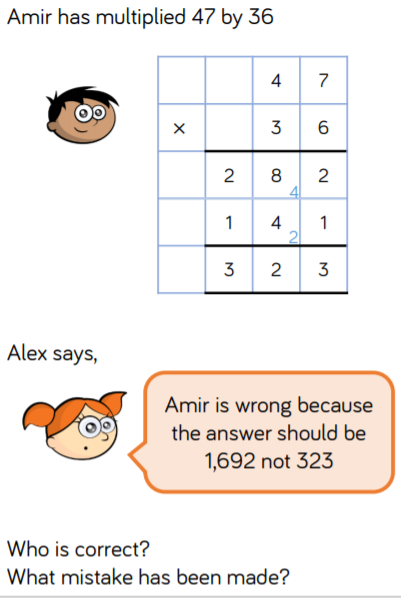 